Minnetonka Orchestra Boosters
Local Business Donor InquiryDear Local Minnetonka Area Business:
The Minnetonka High School Orchestra Boosters Board of Directors invites you to be become a Local Business Sponsor of the Minnetonka Orchestra Boosters Club!  Under the outstanding direction of Ms. Sarah Finn-Sommerfeld, the number of Minnetonka High School Orchestra student musicians has over doubled since 2008!  There are now FIVE orchestras at Minnetonka High School!  We are extremely proud of our students’ many accomplishments; including Top 5 Orchestras in the Country, First Place winners of multiple National Orchestra Competitions over the last 5 years, and repeat finalist in Minnesota Music Awards.  To keep our program strong and to continue to provide the same opportunities to all students, we are reaching out to our local business community for financial support. The Orchestra Boosters support the students in many ways; including: study travels, sessions with guest conductors, lessons, concert attire, and instruments for all students. This year, our goal is to focus on providing financial support to students for student scholarships for lessons and concert attire, new instrument purchases and repairs, local travel study trips and to help with future fundraising so all students have the opportunity to participate in our 2018-19 Travel Study Abroad to Greece.  We will provide the following recognition of your support:  Minnetonka Orchestra Boosters Donor Recognition Certificate that can be proudly displayed at your business to show you support your local school, community and the Arts;   Your company name (or logo) on our Orchestra Concert programs throughout the year;Your company name (or logo) on the Minnetonka Orchestra Boosters Website;Your company name (or logo) printed on our 2017-18 student Orchestra tee shirts; andYour company name (or logo) displayed at our Orchestra Boosters table in the Arts Center lobby at each Minnetonka High School Orchestra concert.  All four of our annual orchestra concerts are free and open to the public and are well-attended by hundreds of Minnetonka families and friends. We would greatly appreciate being a part of your 2017 year-end donations or being included in your 2018 donation plans.  Our Orchestra Boosters Business Donor levels range from the Bronze Level at $100 to the Diamond Level at $2,000+.  For your convenience, a donor form is attached. Our donation form is also available on online at http://mtkaorchboosters.com/local-business-donors.  Thank you for your consideration!Sincerely,Mae Rukavina, Minnetonka Orchestra Boosters Co-President  estich@comcast.net or Phone: 612-384-5501   
Sriram Natarajan, Minnetonka Orchestra Boosters Vice President   sriram14@gmail.com              Please send donations to:  Minnetonka Orchestra Boosters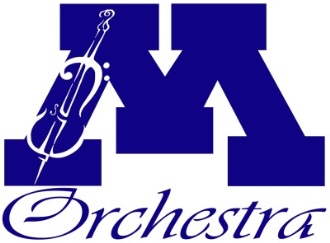 Minnetonka High School, Orchestra Program18301 Highway 7, Minnetonka, MN 55345Donations accepted via PayPal link on our website:http://mtkaorchboosters.com/MOB is a 501(c)3 non-profit organization. Donations are tax deductible.